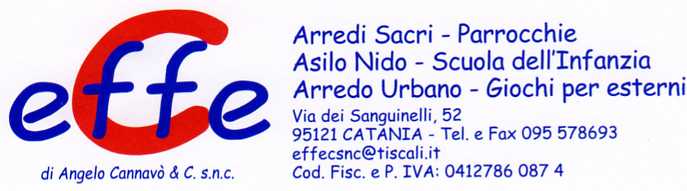 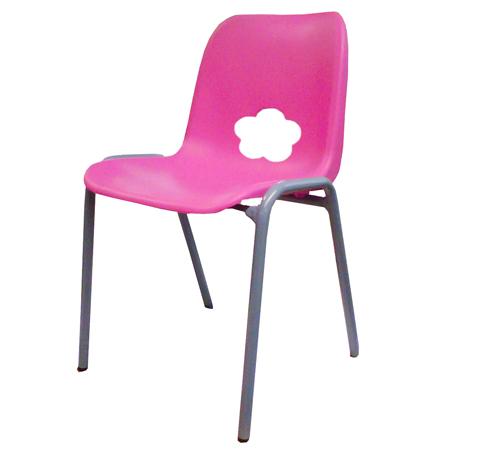 Descrizione:Sedia monoscocca anatomica in polipropilene conpresa d'aria a forma di fiorellino sullo schienale,impilabile,in vari colori, struttura tubolare in acciaioverniciato a polveri epossidiche di colore azzurro, congommini antigraffio.Il nuovo design che viene proposto per questa sedia,permette di avere un prodotto, che si differenzia daquanto il mercato offre relativamente alle sedute percomunità a basso costo, mantenendo prezzicompetitivi senza rinunciare al buon design e alla
creatività.Tipi di scuola: Nido,maternaCodice: ES3105xCategoria: Sedie per bambini